Dohoda o stanovení individuálních cenKomerční banka, a.s., se sídlem: Praha 1, Na Příkopě 33, čp. 969, PSČ 114 07, IČO: 45317054, zapsaná v obchodním rejstříku vedeném Městským soudem v Praze, oddíl B, vložka 1360 (dále jen „Banka")aprávnická osoba (dále jen „Klient")*je-li Klient zapsán v obchodním rejstříku; **není-li Klient zapsán v obchodním rejstříkuuzavírají podle § 1746 odst. 2 z.č. 89/2012 Sb., občanského zákoníku, ve zněni pozdějších předpisů, tuto Dohodustanovení individuálních cen (dále jen „Dohoda").V souladu s § 1751 občanského zákoníku jsou nedílnou součástí této Dohody Všeobecné obchodní podmínky Banky (dále jen „Všeobecné podmínky"), příslušná Oznámení, tj. Oznámení o provádění platebního styku, a Sazebník (v rozsahu relevantním k této Dohodě). Podpisem této Dohody Klient potvrzuje, že se seznámil s obsahem a významem dokumentů uvedených v předchozí větě, jakož i dalších dokumentů, na které se ve Všeobecných podmínkách odkazuje, a výslovně s jejich zněním souhlasí.Klient timto prohlašuje, že ho Banka upozornila na ustanoveni, která odkazují na shora uvedené dokumenty stojící mimo vlastní text Dohody a jejich význam mu byl dostatečně vysvětlen. Klient bere na vědomí, že je vázán nejen Dohodou, aletěmito dokumenty a bere na vědomí, že nesplnění povinností či podmínek uvedených v těchto dokumentech může mít stejné právní následky jako nesplnění povinností a podmínek vyplývajících z Dohody.Článek 28 Všeobecných podmínek upravuje potřebné souhlasy Klienta, zejména souhlas se zpracováním Osobních údajů Klient je oprávněn tyto souhlasy kdykoli písemně odvolat. Pojmy s velkým počátečním písmenem mají v této Dohodě význam stanovený v tomto dokumentu nebo ve Všeobecných podmínkách.Klient souhlasí s tím, že Banka je oprávněna započítávat své pohledávky za Klientem v rozsahu a způsobem stanoveným ve Všeobecných podmínkách.Na smluvní vztah založený na základě Dohody se vylučuje uplatnění ustanovení § 1799 a § 1800 občanského zákoníku o adhezních smlouvách.Předmět dohodyPředmětem této Dohody je stanovení cen za poskytované Bankovní služby a úkony s Bankovními službami související v individuální výši, tj. nikoliv dle Sazebníku.Stanovení individuálních cenKlient a Banka se dohodli, že ode dne účinnosti této Dohody a za podmínek touto Dohodou stanovených budou za Bankovní služby a s nimi související úkony uvedené v Příloze č. 1 této Dohody a poskytované na účtech vyjmenovaných v Příloze č. 2 této Dohody (dále jen „Účty") účtovány ceny ve výši individuálně určené v Příloze č. 1 této Dohody. Za ostatní Bankovní služby a související úkony a/nebo za Bankovni služby a související úkony poskytované na účtech Klienta, které nejsou Účty, bude Banka účtovat ceny dle Sazebníku účinného v době poskytnutí dané Bankovní služby nebo provedení úkonu.2 ndividuálně určené ceny dle čl. 2.1 této Dohody budou účtovány na vrub toho Účtu, k němuž nebo v souvislosti s nímž jsou Bankovní služby poskytnuty v termínech určených Bankou.2 3 Klient a Banka se dohodli, že ode dne účinnosti této Dohody a za podmínek touto Dohodou stanovených budou za Bankovni služby a s nimi související úkony uvedené v Příloze č. 1 této Dohody a poskytované na účtech vyjmenovaných v Příloze č. 2 této Dohody (dále jen „Účty") účtovány individuální ceny ve výši o 50,00 % nižší než .sou ceny dle Sazebníku. Za ostatní Bankovní služby a související úkony a/nebo za Bankovní služby a související úkony poskytované na účtech Klienta, které nejsou Účty, bude Banka účtovat ceny dle Sazebníku účinného v době poskytnutí dané Bankovní služby nebo provedení úkonu.Komerční banka, a.s., se sídlem:	1/4Praha 1. Na Příkopě 33 čp. 969, PSČ 114 07. IČO: 45317054	o*™účinnost,	v: ‘ - -1 *A • OBCHODEM REJSTŘÍKU VEDENÉM MÉSTSKÝM SOUDEM V PRAZE ODDÍL 8. VLOŽKA 1360	VE* F °°STiC DOT Dl • 1 20*~ & 56 DO*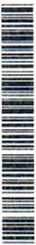 Dohoda o stanovení individuálních cen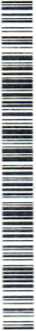 2.4 Individuálně určené ceny dle čl. 2.3 této Dohody budou účtovány na vrub toho Účtu, k němuž nebo v souvislosti s nimž jsou Bankovní služby poskytnuty v termínech určených Bankou.3. Závěrečná ujednáníPro zasíláni Zásilek dle Všeobecných podmínek se sjednává tato Kontaktní adresa: Praha 6, Ruzyně, Drnovská 507/73, 160 00, ČR.Tato Dohoda se vyhotovuje ve dvou stejnopisech, z nichž každý z Účastníků dohody obdrží jeden.Nedílnou součásti této Dohody jsou Příloha č. 1 a Příloha č. 2.Obsah Dohody může být měněn nebo doplňován po předchozí dohodě stran, a to pouze formou písemných dodatků. Ustanovení článku 31 Všeobecných podmínek o změnách Všeobecných podmínek a dalších dokumentů tam uvedených tím nejsou dotčena.Tato Dohoda je uzavírána na dobu neurčitou.Klient i Banka jsou oprávněni Dohodu vypovědět s účinnosti ke dni doručení výpovědi druhé straně.Počínaje dnem následujícím po dni ukončení účinnosti této Dohody budou Klientovi účtovány ceny za veškeré Bankovní služby a s nimi souvisejici úkony dle Sazebníku účinného v době poskytnutí dané Bankovní služby nebo provedení úkonu, nebude-li mezi účastníky Dohody sjednáno jinak.Klient se zavazuje odeslat tuto dohodu ( včetně všech dokumentů, které tvoří její součást) k uveřejnění v registru smluv bez prodlení po jejím uzavření. Za tím účelem zašle Banka Klientovi zněni této dohody ( včetně všech dokumentů, které tvoří její součást) na e-mailovou adresu brozik@vurv.cz .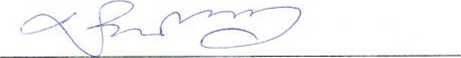 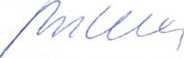 Komerční banka. a.s.. se sídlem:Praha 1, Na Příkopě 33 čp. 969 PSC 114 07, IČO: 45317054	verfdost*oot2ih2oi7 926dopzapsaní V OBOCCSiM REJSTft.KVVSDEHEV VÉS’í-•" - -ZiM .'RAZE OOD--6 VLOŽKA 1360Příloha č. 1Seznam Bankovních služeb a s nimi souvisejících úkonů s uvedením individuálně sjednaných cen, které jsou za ně účtovány:Seznam Bankovních služeb a s nimi souvisejících úkonů, za které je účtována individuální cena sjednaná jako procentní sleva z ceny dle Sazebníku: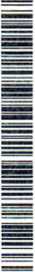 Komerční banka, a.s., se sídlem:“faha 1. Na Příkopě 33 čp. 969, PSČ 114 07. IČO: 45317054- T - - - • ; =	M rejstříku vedeném městským soudem v PRAZE oddíl s. vložka 1360Příloha č. 2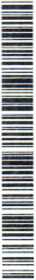 Seznam ÚčtůKomerční banka. a.s.. se sídlem:Praha 1. Na Příkopě 33 čp. 969 PSČ 114 07. IČO: 45317054ZAPSANÁ VOBCHOOWMRgjSTft'- «EO€’«£M VÉSTS^V SOUOCM V PP*2E ODWL B VLOŽKA1360Obchodní firma* / název**:VÝZKUMNÝ ÚSTAV ROSTLINNÉ VÝROBY, v.v.i.Sídlo:Praha 6, Ruzyně, Drnovská 507/73, 160 00, ČRIČO:00027006Zápis v obchodním rejstříku či jiné evidenci, včetně spisové značky:VÚ zřízen Ministerstvem zemědělství, zřizovací listina čj. 22968/2006-11000 ze dne 23.6.2006Číslo položky dle SazebníkuNázev položky dle SazebníkuIndividuální cena2.1.9.2.MojeBanka / MojeBanka Business1,45 Kč2.1.12.2.Profibanka a Přímý kanál1,45 Kč2.1.15.6.příchozí platby (kromě inkas) 1)2,50 Kč2.1.16.1.Zpracování položky vzniklé z příkazu k úhradě, připsaného inkasa, vkladu a výběru hotovosti 1)1,25 Kč2.1.17.2.příplatek za platbu z a do jiné banky 2)1,00 KčČíslo položky dle SazebníkuNázev položky dle Sazebníku1.1.26.3.vedení Běžného účtu v Kč nebo cizí měně2.2.2.1.1.Úhrady ze zahraničí - SEPA platba do 50 000,- EUR včetně2.2.2.1.2.Úhrady ze zahraničí - SEPA platba nad 50.000,- EUR2.2.23.úhrada ze zahraničí v Kč a v cizí měně a úhrada z tuzemska v cizí měně připisovaná na účet klienta KB2.2.3.1.1.Úhrady do zahraničí - SEPA platba do 50 000,- EUR včetně2.2.3.1.2.Úhrady do zahraničí - SEPA platba nad 50 000,- EUR22.3.2.úhrada do zahraničí v Kč a v cizí měně a úhrada do tuzemska (mimo KB) v cizí měně3.4.2.vedení služby MojeBanka a/nebo MojeBanka Business 1)3.5.4.vedení služby 1) Profibanka3.8.44.oprávnění pro druhou a každou další zmocněnou osobuČíslo účtuMěna účtu25635061/0100CZK430025635061/0100CZK431055200207/0100CZK436854650207/0100CZK1070025635061/0100CZK1070139390277/0100CZK1070139400287/0100CZK1070139410207/0100CZK1075041960297/0100EUR